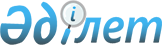 "2013-2015 жылдарға арналған қалалық бюджет туралы" Тараз қалалық мәслихатының 2012 жылғы 14 желтоқсандағы № 10-3 шешіміне өзгерістер енгізу туралыЖамбыл облысы Тараз қалалық мәслихатының 2013 жылғы 11 желтоқсандағы № 21-3
шешімі. Жамбыл облысының Әділет департаментінде 2013 жылғы 11 желтоқсанда № 2065 болып тіркелді      РҚАО-ның ескертпесі.

      Құжаттың мәтінінде түпнұсқаның пунктуациясы мен орфографиясы сақталған.

      Қазақстан Республикасының 2008 жылғы 4 желтоқсандағы Бюджет кодексінің 9, 109 баптарына және «Қазақстан Республикасындағы жергілікті мемлекеттік басқару және өзін-өзі басқару туралы» Қазақстан Республикасының 2001 жылғы 23 қаңтардағы Заңының 6 бабына сәйкес Тараз қалалық мәслихаты ШЕШІМ ҚАБЫЛДАДЫ:



      1. «2013-2015 жылдарға арналған қалалық бюджет туралы» Тараз қалалық мәслихатының 2012 жылғы 14 желтоқсандағы № 10-3 шешіміне (Нормативтік құқықтық актілердің мемлекеттік тіркеу тізілімінде № 1860 болып тіркелген, 2013 жылдың 2 қаңтарында № 1 «Жамбыл Тараз» газетінде жарияланған) келесі өзгерістер енгізілсін:



      1 тармақта:



      1) тармақшадағы «23 483 197» сандары «23 504 613» сандарымен ауыстырылсын;

      «939 911» сандары «930 627» сандарымен ауыстырылсын;

      «17 153 676» сандары «17 184 376» сандарымен ауыстырылсын;



      2) тармақшадағы «23 764 618» сандары «23 786 034» сандарымен ауыстырылсын.



      Аталған шешімнің 1 қосымшасы осы шешімнің қосымшасына сәйкес жаңа басылымда мазмұндалсын.



      2. Осы шешімнің орындалуына бақылау және интернет-ресурстарында жариялауды қалалық мәслихаттың бюджет және қаланың әлеуметтік-экономикалық дамуы жөніндегі тұрақты комиссиясына жүктелсін.



      3. Осы шешім әділет органдарында мемлекеттік тіркеуден өткен күннен бастап күшіне енеді және 2013 жылдың 1 қаңтарынан қолданысқа енгізіледі.

      

      Тараз қалалық мәслихат                     Тараз қалалық

      сессиясының төрағасы                       мәслихаттың хатшысы

      Ж. Бүркітбаева                             Б. Нарбаев

      Тараз қалалық мәслихатының

      2013 жылғы 11 желтоқсандағы

      № 21-3 шешіміне қосымша      Тараз қалалық мәслихатының

      2012 жылғы 14 желтоқсандағы

      № 10-3 шешіміне 1-қосымша Тараз қаласының 2013 жылға арналған бюджеті
					© 2012. Қазақстан Республикасы Әділет министрлігінің «Қазақстан Республикасының Заңнама және құқықтық ақпарат институты» ШЖҚ РМК
				СанатыСанатыСанатыСанатыСомасы, мың теңгеСыныбыСыныбыСыныбыСомасы, мың теңгеIшкi сыныбыIшкi сыныбыСомасы, мың теңгеАтауыСомасы, мың теңге111231. КІРІСТЕР23 504 6131САЛЫҚТЫҚ ТҮСІМДЕР5 301 10601Табыс салығы1 901 9892Жеке табыс салығы1 901 98903Әлеуметтiк салық1 503 7181Әлеуметтік салық1 503 71804Меншiкке салынатын салықтар1 345 9311Мүлiкке салынатын салықтар651 5393Жер салығы243 8904Көлiк құралдарына салынатын салық450 4075Бірыңғай жер салығы9505Тауарларға, жұмыстарға және қызметтерге салынатын iшкi салықтар337 7572Акциздер42 1643Табиғи және басқа да ресурстарды пайдаланғаны үшiн түсетiн түсiмдер111 3644Кәсiпкерлiк және кәсiби қызметтi жүргiзгенi үшiн алынатын алымдар170 8275Ойын бизнесіне салық13 40208Заңдық мәнді іс-әрекеттерді жасағаны және (немесе) оған уәкілеттігі бар мемлекеттік органдар немесе лауазымды адамдар құжаттар бергені үшін алынатын міндетті төлемдер211 7111Мемлекеттік баж211 7112САЛЫҚТЫҚ ЕМЕС ТҮСІМДЕР88 50401Мемлекеттік меншіктен түсетін кірістер33 2631Мемлекеттік кәсіпорындардың таза кірісі бөлігінің түсімдері5795Мемлекет меншігіндегі мүлікті жалға беруден түсетін кірістер31 9049Мемлекет меншігінен түсетін басқа да кірістер78002Мемлекеттік бюджеттен қаржыландырылатын мемлекеттік мекемелердің тауарларды (жұмыстарды, қызметтерді) өткізуінен түсетін түсімдер1 1951Мемлекеттік бюджеттен қаржыландырылатын мемлекеттік мекемелердің тауарларды (жұмыстарды, қызметтерді) өткізуінен түсетін түсімдер1 19503Мемлекеттік бюджеттен қаржыландырылатын мемлекеттік мекемелер ұйымдастыратын мемлекеттік сатып алуды өткізуден түсетін ақша түсімдері4771Мемлекеттік бюджеттен қаржыландырылатын мемлекеттік мекемелер ұйымдастыратын мемлекеттік сатып алу өткізуден түсетін ақша түсімдері47704Мемлекеттік бюджеттен қаржыландырылатын, сондай-ақ Қазақстан Республикасы Ұлттық Банкінің бюджетінен (шығыстар сметасынан) ұсталатын және қаржыландырылатын мемлекеттік мекемелер салатын айыппұлдар, өсімпұлдар, санкциялар, өндіріп алулар9 2511Мұнай секторы ұйымдарынан түсетін түсімдерді қоспағанда, мемлекеттік бюджеттен қаржыландырылатын, сондай-ақ Қазақстан Республикасы Ұлттық Банкінің бюджетінен (шығыстар сметасынан) ұсталатын және қаржыландырылатын мемлекеттік мекемелер салатын айыппұлдар, өсімпұлдар, санкциялар, өндіріп алулар9 25106Басқа да салықтық емес түсiмдер44 3181Басқа да салықтық емес түсiмдер44 3183НЕГІЗГІ КАПИТАЛДЫ САТУДАН ТҮСЕТІН ТҮСІМДЕР930 62701Мемлекеттік мекемелерге бекітілген мемлекеттік мүлікті сату585 2111Мемлекеттік мекемелерге бекітілген мемлекеттік мүлікті сату585 21103Жердi және материалдық емес активтердi сату345 4161Жерді сату311 4732Материалдық емес активтерді сату33 9434ТРАНСФЕРТТЕРДІҢ ТҮСІМДЕРІ17 184 37602Мемлекеттiк басқарудың жоғары тұрған органдарынан түсетiн трансферттер17 184 3762Облыстық бюджеттен түсетiн трансферттер17 184 376Функционалдық топФункционалдық топФункционалдық топФункционалдық топСомасы, мың теңгеБюджеттік бағдарламалардың әкiмшiсiБюджеттік бағдарламалардың әкiмшiсiБюджеттік бағдарламалардың әкiмшiсiСомасы, мың теңгеБағдарламаБағдарламаСомасы, мың теңгеАтауыСомасы, мың теңге111232. ШЫҒЫНДАР23 786 03401Жалпы сипаттағы мемлекеттiк қызметтер313 300112Аудан (облыстық маңызы бар қала) мәслихатының аппараты21 694001Аудан (облыстық маңызы бар қала) мәслихатының қызметін қамтамасыз ету жөніндегі қызметтер18 601003Мемлекеттік органның күрделі шығыстары3 093122Аудан (облыстық маңызы бар қала) әкімінің аппараты221 278001Аудан (облыстық маңызы бар қала) әкімінің қызметін қамтамасыз ету жөніндегі қызметтер162 161003Мемлекеттік органның күрделі шығыстары59 117452Ауданның (облыстық маңызы бар қаланың) қаржы бөлімі39 349001Ауданның (облыстық маңызы бар қаланың) бюджетін орындау және ауданның (облыстық маңызы бар қаланың) коммуналдық меншігін басқару саласындағы мемлекеттік саясатты іске асыру жөніндегі қызметтер31 240003Салық салу мақсатында мүлікті бағалауды жүргізу7 001010Жекешелендіру, коммуналдық меншікті басқару, жекешелендіруден кейінгі қызмет және осыған байланысты дауларды реттеу502011Коммуналдық меншікке түскен мүлікті есепке алу, сақтау, бағалау және сату104018Мемлекеттік органның күрделі шығыстары502453Ауданның (облыстық маңызы бар қаланың) экономика және бюджеттік жоспарлау бөлімі30 979001Экономикалық саясатты, мемлекеттік жоспарлау жүйесін қалыптастыру және дамыту және ауданды (облыстық маңызы бар қаланы) басқару саласындағы мемлекеттік саясатты іске асыру жөніндегі қызметтер29 818004Мемлекеттік органның күрделі шығыстары1 16102Қорғаныс2 779122Аудан (облыстық маңызы бар қала) әкімінің аппараты2 779005Жалпыға бірдей әскери міндетті атқару шеңберіндегі іс-шаралар2 77903Қоғамдық тәртіп, қауіпсіздік, құқықтық, сот, қылмыстық-атқару қызметі154 912458Ауданның (облыстық маңызы бар қаланың) тұрғын үй-коммуналдық шаруашылығы, жолаушылар көлігі және автомобиль жолдары бөлімі154 912021Елдi мекендерде жол жүрісі қауiпсiздiгін қамтамасыз ету154 91204Бiлiм беру12 523 223464Ауданның (облыстық маңызы бар қаланың) білім бөлімі2 560 940009Мектепке дейінгі тәрбие ұйымдарының қызметін қамтамасыз ету1 889 410040Мектепке дейінгі білім беру ұйымдарында мемлекеттік білім беру тапсырысын іске асыру671 530464Ауданның (облыстық маңызы бар қаланың) білім бөлімі8 708 947003Жалпы білім беру8 392 311006Балаларға қосымша білім беру316 636464Ауданның (облыстық маңызы бар қаланың) білім бөлімі1 091 289001Жергілікті деңгейде білім беру саласындағы мемлекеттік саясатты іске асыру жөніндегі қызметтер45 164005Ауданның (облыстық маңызы бар қаланың) мемлекеттік білім беру мекемелер үшін оқулықтар мен оқу-әдiстемелiк кешендерді сатып алу және жеткізу154 373012Мемлекеттік органның күрделі шығыстары1 213015Жетім баланы (жетім балаларды) және ата-аналарының қамқорынсыз қалған баланы (балаларды) күтіп-ұстауға асыраушыларына ай сайынғы ақшалай қаражат төлемдері77 631020Үйде оқытылатын мүгедек балаларды жабдықпен, бағдарламалық қамтыммен қамтамасыз ету22 400067Ведомстволық бағыныстағы мемлекеттік мекемелерінің және ұйымдарының күрделі шығыстары790 508467Ауданның (облыстық маңызы бар қаланың) құрылыс бөлімі162 047037Білім беру объектілерін салу және реконструкциялау162 04706Әлеуметтiк көмек және әлеуметтiк қамтамасыз ету937 916451Ауданның (облыстық маңызы бар қаланың) жұмыспен қамту және әлеуметтік бағдарламалар бөлімі872 515002Еңбекпен қамту бағдарламасы111 994005Мемлекеттік атаулы әлеуметтік көмек29 912006Тұрғын үй көмегі241 595007Жергілікті өкілетті органдардың шешімі бойынша мұқтаж азаматтардың жекелеген топтарына әлеуметтік көмек46 573010Үйден тәрбиеленіп оқытылатын мүгедек балаларды материалдық қамтамасыз ету21 000013Белгіленген тұрғылықты жері жоқ тұлғаларды әлеуметтік бейімдеу71 529014Мұқтаж азаматтарға үйде әлеуметтiк көмек көрсету82 37101618 жасқа дейінгі балаларға мемлекеттік жәрдемақылар182 410017Мүгедектерді оңалтудың жеке бағдарламасына сәйкес, мұқтаж мүгедектерді міндетті гигиеналық құралдармен және ымдау тілі мамандарының қызмет көрсетуін, жеке көмекшілермен қамтамасыз ету84 631023Жұмыспен қамту орталықтарының қызметін қамтамасыз ету500451Ауданның (облыстық маңызы бар қаланың) жұмыспен қамту және әлеуметтік бағдарламалар бөлімі65 401001Жергілікті деңгейде халық үшін әлеуметтік бағдарламаларды жұмыспен қамтуды қамтамасыз етуді іске асыру саласындағы мемлекеттік саясатты іске асыру жөніндегі қызметтер62 238011Жәрдемақыларды және басқа да әлеуметтік төлемдерді есептеу, төлеу мен жеткізу бойынша қызметтерге ақы төлеу798021Мемлекеттік органның күрделі шығыстары2 018067Ведомстволық бағыныстағы мемлекеттік мекемелерінің және ұйымдарының күрделі шығыстары34707Тұрғын үй-коммуналдық шаруашылық7 074 113458Ауданның (облыстық маңызы бар қаланың) тұрғын үй-коммуналдық шаруашылығы, жолаушылар көлігі және автомобиль жолдары бөлімі922 836002Мемлекеттiк қажеттiлiктер үшiн жер учаскелерiн алып қою, соның iшiнде сатып алу жолымен алып қою және осыған байланысты жылжымайтын мүлiктi иелiктен айыру869 391003Мемлекеттік тұрғын үй қорының сақталуын ұйымдастыру45 252031Кондоминиум объектісіне техникалық паспорттар дайындау8 193464Ауданның (облыстық маңызы бар қаланың) білім бөлімі31 605026Жұмыспен қамту 2020 жол картасы бойынша қалаларды және ауылдық елді мекендерді дамыту шеңберінде объектілерді жөндеу31 605467Ауданның (облыстық маңызы бар қаланың) құрылыс бөлімі3 672 640003Мемлекеттік коммуналдық тұрғын үй қорының тұрғын үйін жобалау, салу және (немесе) сатып алу1 994 125004Инженерлік коммуникациялық инфрақұрылымды жобалау, дамыту, жайластыру және (немесе) сатып алу1 678 515479Тұрғын үй инспекциясы бөлімі11 633001Жергілікті деңгейде тұрғын үй қоры саласындағы мемлекеттік саясатты іске асыру жөніндегі қызметтер11 633458Ауданның (облыстық маңызы бар қаланың) тұрғын үй-коммуналдық шаруашылығы, жолаушылар көлігі және автомобиль жолдары бөлімі278 073012Сумен жабдықтау және су бөлу жүйесінің қызмет етуі199 634028Коммуналдық шаруашылығын дамыту78 439467Ауданның (облыстық маңызы бар қаланың) құрылыс бөлімі1 069 627005Коммуналдық шаруашылығын дамыту104 882006Сумен жабдықтау және су бұру жүйесін дамыту964 745458Ауданның (облыстық маңызы бар қаланың) тұрғын үй-коммуналдық шаруашылығы, жолаушылар көлігі және автомобиль жолдары бөлімі1 074 977015Елдi мекендердегі көшелердi жарықтандыру250 000016Елдi мекендердiң санитариясын қамтамасыз ету439 489017Жерлеу орындарын күтiп-ұстау және туысы жоқтарды жерлеу2 600018Елдi мекендердi абаттандыру және көгалдандыру382 888467Ауданның (облыстық маңызы бар қаланың) құрылыс бөлімі12 722007Қаланы және елді мекендерді көркейтуді дамыту12 72208Мәдениет, спорт, туризм және ақпараттық кеңістiк492 332455Ауданның (облыстық маңызы бар қаланың) мәдениет және тілдерді дамыту бөлімі102 791003Мәдени-демалыс жұмысын қолдау102 791467Ауданның (облыстық маңызы бар қаланың) құрылыс бөлімі106 000011Мәдениет объектілерін дамыту106 000465Ауданның (облыстық маңызы бар қаланың) дене шынықтыру және спорт бөлімі12 055005Ұлттық және бұқаралық спорт түрлерін дамыту2 802006Аудандық (облыстық маңызы бар қалалық) деңгейде спорттық жарыстар өткiзу4 003007Әртүрлi спорт түрлерi бойынша аудан (облыстық маңызы бар қала) құрама командаларының мүшелерiн дайындау және олардың облыстық спорт жарыстарына қатысуы5 250455Ауданның (облыстық маңызы бар қаланың) мәдениет және тілдерді дамыту бөлімі73 312006Аудандық (қалалық) кiтапханалардың жұмыс iстеуi73 312456Ауданның (облыстық маңызы бар қаланың) ішкі саясат бөлімі29 755002Газеттер мен журналдар арқылы мемлекеттік ақпараттық саясат жүргізу жөніндегі қызметтер22 000005Телерадио хабарларын тарату арқылы мемлекеттік ақпараттық саясатты жүргізу жөніндегі қызметтер7 755455Ауданның (облыстық маңызы бар қаланың) мәдениет және тілдерді дамыту бөлімі27 484001Жергілікті деңгейде тілдерді және мәдениетті дамыту саласындағы мемлекеттік саясатты іске асыру жөніндегі қызметтер17 728032Ведомстволық бағыныстағы мемлекеттік мекемелерінің және ұйымдарының күрделі шығыстары9 756456Ауданның (облыстық маңызы бар қаланың) ішкі саясат бөлімі128 273001Жергілікті деңгейде ақпарат, мемлекеттілікті нығайту және азаматтардың әлеуметтік сенімділігін қалыптастыру саласында мемлекеттік саясатты іске асыру жөніндегі қызметтер82 826003Жастар саясаты саласында іс-шараларды іске асыру44 527006Мемлекеттік органның күрделі шығыстары920465Ауданның (облыстық маңызы бар қаланың) дене шынықтыру және спорт бөлімі12 662001Жергілікті деңгейде дене шынықтыру және спорт саласындағы мемлекеттік саясатты іске асыру жөніндегі қызметтер9 847004Мемлекеттік органның күрделі шығыстары2 81510Ауыл, су, орман, балық шаруашылығы, ерекше қорғалатын табиғи аумақтар, қоршаған ортаны және жануарлар дүниесін қорғау, жер қатынастары125 275462Ауданның (облыстық маңызы бар қаланың) ауыл шаруашылығы бөлімі2 772001Жергілікті деңгейде ауыл шаруашылығы саласындағы мемлекеттік саясатты іске асыру жөніндегі қызметтер2 772473Ауданның (облыстық маңызы бар қаланың) ветеринария бөлімі52 704001Жергілікті деңгейде ветеринария саласындағы мемлекеттік саясатты іске асыру жөніндегі қызметтер33 401003Мемлекеттік органның күрделі шығыстары105005Мал көмінділерінің (биотермиялық шұңқырлардың) жұмыс істеуін қамтамасыз ету4 173006Ауру жануарларды санитарлық союды ұйымдастыру957007Қаңғыбас иттер мен мысықтарды аулауды және жоюды ұйымдастыру11 568032Ведомстволық бағыныстағы мемлекеттік мекемелерінің және ұйымдарының күрделі шығыстары2 500463Ауданның (облыстық маңызы бар қаланың) жер қатынастары бөлімі58 536001Аудан (облыстық маңызы бар қала) аумағында жер қатынастарын реттеу саласындағы мемлекеттік саясатты іске асыру жөніндегі қызметтер32 093006Аудандық маңызы бар қалалардың, кенттердiң, ауылдардың (селолардың), ауылдық (селолық) округтердiң шекарасын белгiлеу кезiнде жүргiзiлетiн жерге орналастыру25 000007Мемлекеттік органның күрделі шығыстары1 443473Ауданның (облыстық маңызы бар қаланың) ветеринария бөлімі11 263011Эпизоотияға қарсы іс-шаралар жүргізу11 26311Өнеркәсіп, сәулет, қала құрылысы және құрылыс қызметі214 353467Ауданның (облыстық маңызы бар қаланың) құрылыс бөлімі36 964001Жергілікті деңгейде құрылыс саласындағы мемлекеттік саясатты іске асыру жөніндегі қызметтер35 954017Мемлекеттік органның күрделі шығыстары1 010468Ауданның (облыстық маңызы бар қаланың) сәулет және қала құрылысы бөлімі177 389001Жергілікті деңгейде сәулет және қала құрылысы саласындағы мемлекеттік саясатты іске асыру жөніндегі қызметтер24 459003Ауданның қала құрылысы даму аумағын және елді мекендердің бас жоспарлары схемаларын әзірлеу152 584004Мемлекеттік органның күрделі шығыстары34612Көлiк және коммуникация1 622 445458Ауданның (облыстық маңызы бар қаланың) тұрғын үй-коммуналдық шаруашылығы, жолаушылар көлігі және автомобиль жолдары бөлімі1 622 445022Көлік инфрақұрылымын дамыту355 339023Автомобиль жолдарының жұмыс істеуін қамтамасыз ету120 382045Аудандық маңызы бар автомобиль жолдарын және елді-мекендердің көшелерін күрделі және орташа жөндеу1 146 72413Басқалар307 579452Ауданның (облыстық маңызы бар қаланың) қаржы бөлімі37 303012Ауданның (облыстық маңызы бар қаланың) жергілікті атқарушы органының резерві37 303458Ауданның (облыстық маңызы бар қаланың) тұрғын үй-коммуналдық шаруашылығы, жолаушылар көлігі және автомобиль жолдары бөлімі73 719001Жергілікті деңгейде тұрғын үй-коммуналдық шаруашылығы, жолаушылар көлігі және автомобиль жолдары саласындағы мемлекеттік саясатты іске асыру жөніндегі қызметтер38 039065Заңды тұлғалардың жарғылық капиталын қалыптастыру немесе ұлғайту35 680467Ауданның (облыстық маңызы бар қаланың) құрылыс бөлімі179 697077«Өңірлерді дамыту» бағдарламасы шеңберінде инженерлік инфрақұрылымын дамыту179 697494Ауданның (облыстық маңызы бар қаланың) кәсіпкерлік және өнеркәсіп бөлімі16 860001Жергілікті деңгейде кәсіпкерлікті және өнеркәсіпті дамыту саласындағы мемлекеттік саясатты іске асыру жөніндегі қызметтер16 550003Мемлекеттік органның күрделі шығыстары31014Борышқа қызмет көрсету478452Ауданның (облыстық маңызы бар қаланың) қаржы бөлімі478013Жергілікті атқарушы органдардың облыстық бюджеттен қарыздар бойынша сыйақылар мен өзге де төлемдерді төлеу бойынша борышына қызмет көрсету47815Трансферттер17 329452Ауданның (облыстық маңызы бар қаланың) қаржы бөлімі17 329006Пайдаланылмаған (толық пайдаланылмаған) нысаналы трансферттерді қайтару17 3293. Таза бюджеттік кредиттеу0Бюджеттік кредиттер0Бюджеттік кредиттерді өтеу04. Қаржы активтерімен операциялар бойынша сальдо0Қаржы активтерін сатып алу0Мемлекеттің қаржы активтерін сатудан түсетін түсімдер05. Бюджет тапшылығы (профициті)-281 4216. Бюджет тапшылығын қаржыландыру (профицитін пайдалану)281 421СанатыСанатыСанатыСанатыСомасы, мың теңгеСыныбыСыныбыСыныбыСомасы, мың теңгеIшкi сыныбыIшкi сыныбыСомасы, мың теңгеАтауыСомасы, мың теңге111237Қарыздар түсімі700 0001Мемлекеттік ішкі қарыздар700 0002Қарыз алу келісім-шарттары700 0008Бюджет қаражаттарының пайдаланылатын қалдықтары218 421Функционалдық топФункционалдық топФункционалдық топФункционалдық топСомасы, мың теңгеБюджеттік бағдарламалардың әкiмшiсiБюджеттік бағдарламалардың әкiмшiсiБюджеттік бағдарламалардың әкiмшiсiСомасы, мың теңгеБағдарламаБағдарламаСомасы, мың теңгеАтауыСомасы, мың теңге12316Қарыздарды өтеу637 000452Ауданның (облыстық маңызы бар қаланың) қаржы бөлімі637 000008Жергілікті атқарушы органның жоғары тұрған бюджет алдындағы борышын өтеу637 000